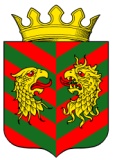 СОВЕТ ДЕПУТАТОВ  МУНИЦИПАЛЬНОГО ОБРАЗОВАНИЯ «КЯХТИНСКИЙ РАЙОН» РЕСПУБЛИКИ БУРЯТИЯР Е Ш Е Н И Е«28» апреля 2016 года                                                                                        № 1-33С  г. КяхтаО возложении обязанностей Главы муниципального образования «Кяхтинский район» на период временного отстранения от занимаемой должности         На основании Постановления Советского районного  суда города Улан-Удэ от 14 апреля 2016 года «О временном отстранении Буянтуева А.В. от занимаемой должности – Главы муниципального образования «Кяхтинский район», руководствуясь положениями Устава муниципального образования «Кяхтинский район», Совет депутатов муниципального образования «Кяхтинский район» РЕШИЛ:Исполнение обязанностей Главы муниципального образования «Кяхтинский район» на период временного отстранения от должности Главы муниципального образования «Кяхтинский район» Буянтуева Александра Владимировича возложить на заместителя руководителя администрации муниципального образования «Кяхтинский район» по социальным вопросам Цыремпилова Баира Цыден-Ешеевича.Опубликовать настоящее Решение на официальном сайте муниципального образования «Кяхтинский район».Контроль за исполнением настоящего решения оставляю  за собой.Решение вступает  в силу с момента  подписания и распространяется на отношения, возникшие с 15 апреля 2016 года.Председатель  Совета депутатов  МО «Кяхтинский район» 						                  А.Н. Полонов